1.1. Описание услуги1.1. Описание услуги1.1. Описание услуги1.1. Описание услуги1.1. Описание услуги1.1. Описание услуги1.1. Описание услугиВ рамках ИТ-услуги осуществляется состав услуг, позволяющий обеспечить в объеме реализованных бизнес-процессов стабильное функционирование информационной системы управления материально-техническим обеспечением в установленный период доступности, а также своевременную поддержку пользователей данной системы.В рамках ИТ-услуги осуществляется состав услуг, позволяющий обеспечить в объеме реализованных бизнес-процессов стабильное функционирование информационной системы управления материально-техническим обеспечением в установленный период доступности, а также своевременную поддержку пользователей данной системы.В рамках ИТ-услуги осуществляется состав услуг, позволяющий обеспечить в объеме реализованных бизнес-процессов стабильное функционирование информационной системы управления материально-техническим обеспечением в установленный период доступности, а также своевременную поддержку пользователей данной системы.В рамках ИТ-услуги осуществляется состав услуг, позволяющий обеспечить в объеме реализованных бизнес-процессов стабильное функционирование информационной системы управления материально-техническим обеспечением в установленный период доступности, а также своевременную поддержку пользователей данной системы.В рамках ИТ-услуги осуществляется состав услуг, позволяющий обеспечить в объеме реализованных бизнес-процессов стабильное функционирование информационной системы управления материально-техническим обеспечением в установленный период доступности, а также своевременную поддержку пользователей данной системы.В рамках ИТ-услуги осуществляется состав услуг, позволяющий обеспечить в объеме реализованных бизнес-процессов стабильное функционирование информационной системы управления материально-техническим обеспечением в установленный период доступности, а также своевременную поддержку пользователей данной системы.В рамках ИТ-услуги осуществляется состав услуг, позволяющий обеспечить в объеме реализованных бизнес-процессов стабильное функционирование информационной системы управления материально-техническим обеспечением в установленный период доступности, а также своевременную поддержку пользователей данной системы.1.2. Способ подключения к ИТ-системе (если необходимо и в зависимости от технической возможности организации)1.2. Способ подключения к ИТ-системе (если необходимо и в зависимости от технической возможности организации)1.2. Способ подключения к ИТ-системе (если необходимо и в зависимости от технической возможности организации)1.2. Способ подключения к ИТ-системе (если необходимо и в зависимости от технической возможности организации)1.2. Способ подключения к ИТ-системе (если необходимо и в зависимости от технической возможности организации)1.2. Способ подключения к ИТ-системе (если необходимо и в зависимости от технической возможности организации)1.2. Способ подключения к ИТ-системе (если необходимо и в зависимости от технической возможности организации)	Ярлык на Портале терминальных приложений	Ярлык на Портале терминальных приложений	Ярлык на Портале терминальных приложений	Ярлык на Портале терминальных приложений	Ярлык на Портале терминальных приложений	Ярлык на Портале терминальных приложений	Ярлык на Портале терминальных приложений1.3. Группа корпоративных бизнес-процессов / сценариев, поддерживаемых в рамках услуги   1.3. Группа корпоративных бизнес-процессов / сценариев, поддерживаемых в рамках услуги   1.3. Группа корпоративных бизнес-процессов / сценариев, поддерживаемых в рамках услуги   1.3. Группа корпоративных бизнес-процессов / сценариев, поддерживаемых в рамках услуги   1.3. Группа корпоративных бизнес-процессов / сценариев, поддерживаемых в рамках услуги   1.3. Группа корпоративных бизнес-процессов / сценариев, поддерживаемых в рамках услуги   1.3. Группа корпоративных бизнес-процессов / сценариев, поддерживаемых в рамках услуги   - Загрузка данных;- Трансформация, агрегация и хранение данных;- Формирование отчета  ТО-21 Сквозной отчет МТО- Загрузка данных;- Трансформация, агрегация и хранение данных;- Формирование отчета  ТО-21 Сквозной отчет МТО- Загрузка данных;- Трансформация, агрегация и хранение данных;- Формирование отчета  ТО-21 Сквозной отчет МТО- Загрузка данных;- Трансформация, агрегация и хранение данных;- Формирование отчета  ТО-21 Сквозной отчет МТО- Загрузка данных;- Трансформация, агрегация и хранение данных;- Формирование отчета  ТО-21 Сквозной отчет МТО- Загрузка данных;- Трансформация, агрегация и хранение данных;- Формирование отчета  ТО-21 Сквозной отчет МТО- Загрузка данных;- Трансформация, агрегация и хранение данных;- Формирование отчета  ТО-21 Сквозной отчет МТО1.4. Интеграция с корпоративными ИТ-системами1.4. Интеграция с корпоративными ИТ-системами1.4. Интеграция с корпоративными ИТ-системами1.4. Интеграция с корпоративными ИТ-системами1.4. Интеграция с корпоративными ИТ-системами1.4. Интеграция с корпоративными ИТ-системами1.4. Интеграция с корпоративными ИТ-системамиИТ-системаГруппа процессовГруппа процессовГруппа процессовГруппа процессовГруппа процессовСУРП ГК- Получение данных по заявкам- Получение данных по заказам на поставку- Получение данных по движению материала- Получение данных по резервированию- Получение данных по запасам- Получение данных документов (карточка договора ДМС)- Получение данных по заявкам- Получение данных по заказам на поставку- Получение данных по движению материала- Получение данных по резервированию- Получение данных по запасам- Получение данных документов (карточка договора ДМС)- Получение данных по заявкам- Получение данных по заказам на поставку- Получение данных по движению материала- Получение данных по резервированию- Получение данных по запасам- Получение данных документов (карточка договора ДМС)- Получение данных по заявкам- Получение данных по заказам на поставку- Получение данных по движению материала- Получение данных по резервированию- Получение данных по запасам- Получение данных документов (карточка договора ДМС)- Получение данных по заявкам- Получение данных по заказам на поставку- Получение данных по движению материала- Получение данных по резервированию- Получение данных по запасам- Получение данных документов (карточка договора ДМС)СУРП КРЭА- Получение данных по заявкам- Получение данных по заказам на поставку- Получение данных по движению материала- Получение данных по резервированию- Получение данных по запасам- Получение данных по долгосрочным договорам- Получение данных документов (карточка договора ДМС)- Получение данных по заявкам- Получение данных по заказам на поставку- Получение данных по движению материала- Получение данных по резервированию- Получение данных по запасам- Получение данных по долгосрочным договорам- Получение данных документов (карточка договора ДМС)- Получение данных по заявкам- Получение данных по заказам на поставку- Получение данных по движению материала- Получение данных по резервированию- Получение данных по запасам- Получение данных по долгосрочным договорам- Получение данных документов (карточка договора ДМС)- Получение данных по заявкам- Получение данных по заказам на поставку- Получение данных по движению материала- Получение данных по резервированию- Получение данных по запасам- Получение данных по долгосрочным договорам- Получение данных документов (карточка договора ДМС)- Получение данных по заявкам- Получение данных по заказам на поставку- Получение данных по движению материала- Получение данных по резервированию- Получение данных по запасам- Получение данных по долгосрочным договорам- Получение данных документов (карточка договора ДМС)ЕОС НСИ- Получение справочников- Получение справочников- Получение справочников- Получение справочников- Получение справочниковЕОС Закупки - Получение данных по детализированной потребности позиции ГПЗ- Получение данных по детализированной потребности позиции ГПЗ- Получение данных по детализированной потребности позиции ГПЗ- Получение данных по детализированной потребности позиции ГПЗ- Получение данных по детализированной потребности позиции ГПЗ1C:УПП Росатом- Получение данных по внутреннему заказ- Получение данных по корректировке внутреннего заказа- Получение данных по договорам контрагентов- Получение данных по заказам поставщику- Получение данных по поступлению товаров, услуг- Получение данных по перемещению товаров- Получение данных по учету затрат (бухгалтерский и налоговый учет)- Получение данных по товарам на складах- Получение данных по требованиям, накладная- Получение данных по номенклатуре- Получение данных по подразделениям- Получение данных по складам- Получение данных по проектам- Получение данных по номерам- Получение данных по хозрасчетному периоду- Получение данных по резервированию товаров- Получение данных по внутреннему заказ- Получение данных по корректировке внутреннего заказа- Получение данных по договорам контрагентов- Получение данных по заказам поставщику- Получение данных по поступлению товаров, услуг- Получение данных по перемещению товаров- Получение данных по учету затрат (бухгалтерский и налоговый учет)- Получение данных по товарам на складах- Получение данных по требованиям, накладная- Получение данных по номенклатуре- Получение данных по подразделениям- Получение данных по складам- Получение данных по проектам- Получение данных по номерам- Получение данных по хозрасчетному периоду- Получение данных по резервированию товаров- Получение данных по внутреннему заказ- Получение данных по корректировке внутреннего заказа- Получение данных по договорам контрагентов- Получение данных по заказам поставщику- Получение данных по поступлению товаров, услуг- Получение данных по перемещению товаров- Получение данных по учету затрат (бухгалтерский и налоговый учет)- Получение данных по товарам на складах- Получение данных по требованиям, накладная- Получение данных по номенклатуре- Получение данных по подразделениям- Получение данных по складам- Получение данных по проектам- Получение данных по номерам- Получение данных по хозрасчетному периоду- Получение данных по резервированию товаров- Получение данных по внутреннему заказ- Получение данных по корректировке внутреннего заказа- Получение данных по договорам контрагентов- Получение данных по заказам поставщику- Получение данных по поступлению товаров, услуг- Получение данных по перемещению товаров- Получение данных по учету затрат (бухгалтерский и налоговый учет)- Получение данных по товарам на складах- Получение данных по требованиям, накладная- Получение данных по номенклатуре- Получение данных по подразделениям- Получение данных по складам- Получение данных по проектам- Получение данных по номерам- Получение данных по хозрасчетному периоду- Получение данных по резервированию товаров- Получение данных по внутреннему заказ- Получение данных по корректировке внутреннего заказа- Получение данных по договорам контрагентов- Получение данных по заказам поставщику- Получение данных по поступлению товаров, услуг- Получение данных по перемещению товаров- Получение данных по учету затрат (бухгалтерский и налоговый учет)- Получение данных по товарам на складах- Получение данных по требованиям, накладная- Получение данных по номенклатуре- Получение данных по подразделениям- Получение данных по складам- Получение данных по проектам- Получение данных по номерам- Получение данных по хозрасчетному периоду- Получение данных по резервированию товаров1.5. Интеграция с внешними ИТ-системами1.5. Интеграция с внешними ИТ-системами1.5. Интеграция с внешними ИТ-системами1.5. Интеграция с внешними ИТ-системами1.5. Интеграция с внешними ИТ-системами1.5. Интеграция с внешними ИТ-системами1.5. Интеграция с внешними ИТ-системамиИТ-системаГруппа процессовГруппа процессовГруппа процессовГруппа процессовГруппа процессов1.6. Перечень состава услуги1.6. Перечень состава услуги1.6. Перечень состава услуги1.6. Перечень состава услуги1.6. Перечень состава услуги1.6. Перечень состава услуги1.6. Перечень состава услугиЦентр поддержки пользователей - Прием, обработка, регистрация и маршрутизация поступающих обращений от пользователей; - Консультации в части подключения и авторизации в системе; - Первичное согласование листов исполнения.	 - Прием, обработка, регистрация и маршрутизация поступающих обращений от пользователей; - Консультации в части подключения и авторизации в системе; - Первичное согласование листов исполнения.	 - Прием, обработка, регистрация и маршрутизация поступающих обращений от пользователей; - Консультации в части подключения и авторизации в системе; - Первичное согласование листов исполнения.	 - Прием, обработка, регистрация и маршрутизация поступающих обращений от пользователей; - Консультации в части подключения и авторизации в системе; - Первичное согласование листов исполнения.	 - Прием, обработка, регистрация и маршрутизация поступающих обращений от пользователей; - Консультации в части подключения и авторизации в системе; - Первичное согласование листов исполнения.	Функциональная поддержка- Диагностика и устранение возникающих инцидентов и проблем в рамках поступающих обращений; - Консультирование пользователей по работе в ИТ-системе в объеме реализованных бизнес-процессов;- Подготовка учебных материалов и статей знаний по часто задаваемым вопросам и публикация их для общего доступа.- Диагностика и устранение возникающих инцидентов и проблем в рамках поступающих обращений; - Консультирование пользователей по работе в ИТ-системе в объеме реализованных бизнес-процессов;- Подготовка учебных материалов и статей знаний по часто задаваемым вопросам и публикация их для общего доступа.- Диагностика и устранение возникающих инцидентов и проблем в рамках поступающих обращений; - Консультирование пользователей по работе в ИТ-системе в объеме реализованных бизнес-процессов;- Подготовка учебных материалов и статей знаний по часто задаваемым вопросам и публикация их для общего доступа.- Диагностика и устранение возникающих инцидентов и проблем в рамках поступающих обращений; - Консультирование пользователей по работе в ИТ-системе в объеме реализованных бизнес-процессов;- Подготовка учебных материалов и статей знаний по часто задаваемым вопросам и публикация их для общего доступа.- Диагностика и устранение возникающих инцидентов и проблем в рамках поступающих обращений; - Консультирование пользователей по работе в ИТ-системе в объеме реализованных бизнес-процессов;- Подготовка учебных материалов и статей знаний по часто задаваемым вопросам и публикация их для общего доступа.Поддержка интеграционных процессов- Мониторинг интеграционных сценариев в рамках поддерживаемых бизнес-процессов; - Диагностика и устранение возникающих инцидентов и проблем в части передачи данных через интеграционную шину в рамках поступающих обращений.- Мониторинг интеграционных сценариев в рамках поддерживаемых бизнес-процессов; - Диагностика и устранение возникающих инцидентов и проблем в части передачи данных через интеграционную шину в рамках поступающих обращений.- Мониторинг интеграционных сценариев в рамках поддерживаемых бизнес-процессов; - Диагностика и устранение возникающих инцидентов и проблем в части передачи данных через интеграционную шину в рамках поступающих обращений.- Мониторинг интеграционных сценариев в рамках поддерживаемых бизнес-процессов; - Диагностика и устранение возникающих инцидентов и проблем в части передачи данных через интеграционную шину в рамках поступающих обращений.- Мониторинг интеграционных сценариев в рамках поддерживаемых бизнес-процессов; - Диагностика и устранение возникающих инцидентов и проблем в части передачи данных через интеграционную шину в рамках поступающих обращений.ИТ-инфраструктура- Установка программного обеспечения ИТ-системы в объеме реализованных функциональных направлений и бизнес-функций; - Установка серверного программного обеспечения, требуемого для бесперебойного функционирования ИТ-системы в соответствии со спецификацией; - Обеспечение резервного копирования и восстановления, в случае необходимости, баз данных. - Предоставление прав доступа, присвоение соответствующих ролей в системе ведения учетных записей пользователей.- Установка программного обеспечения ИТ-системы в объеме реализованных функциональных направлений и бизнес-функций; - Установка серверного программного обеспечения, требуемого для бесперебойного функционирования ИТ-системы в соответствии со спецификацией; - Обеспечение резервного копирования и восстановления, в случае необходимости, баз данных. - Предоставление прав доступа, присвоение соответствующих ролей в системе ведения учетных записей пользователей.- Установка программного обеспечения ИТ-системы в объеме реализованных функциональных направлений и бизнес-функций; - Установка серверного программного обеспечения, требуемого для бесперебойного функционирования ИТ-системы в соответствии со спецификацией; - Обеспечение резервного копирования и восстановления, в случае необходимости, баз данных. - Предоставление прав доступа, присвоение соответствующих ролей в системе ведения учетных записей пользователей.- Установка программного обеспечения ИТ-системы в объеме реализованных функциональных направлений и бизнес-функций; - Установка серверного программного обеспечения, требуемого для бесперебойного функционирования ИТ-системы в соответствии со спецификацией; - Обеспечение резервного копирования и восстановления, в случае необходимости, баз данных. - Предоставление прав доступа, присвоение соответствующих ролей в системе ведения учетных записей пользователей.- Установка программного обеспечения ИТ-системы в объеме реализованных функциональных направлений и бизнес-функций; - Установка серверного программного обеспечения, требуемого для бесперебойного функционирования ИТ-системы в соответствии со спецификацией; - Обеспечение резервного копирования и восстановления, в случае необходимости, баз данных. - Предоставление прав доступа, присвоение соответствующих ролей в системе ведения учетных записей пользователей.Адаптация ИТ-системыРазвитие и адаптация ИТ-системы в части реализации нового функционала в рамках настоящей услуги не осуществляетсяРазвитие и адаптация ИТ-системы в части реализации нового функционала в рамках настоящей услуги не осуществляетсяРазвитие и адаптация ИТ-системы в части реализации нового функционала в рамках настоящей услуги не осуществляетсяРазвитие и адаптация ИТ-системы в части реализации нового функционала в рамках настоящей услуги не осуществляетсяРазвитие и адаптация ИТ-системы в части реализации нового функционала в рамках настоящей услуги не осуществляется1.7. Наименование и место хранения пользовательской документации:1.7. Наименование и место хранения пользовательской документации:1.7. Наименование и место хранения пользовательской документации:1.7. Наименование и место хранения пользовательской документации:1.7. Наименование и место хранения пользовательской документации:1.7. Наименование и место хранения пользовательской документации:1.7. Наименование и место хранения пользовательской документации:	ИТ-системаПуть: Рабочее место пользователя в продуктивной системе RBP 300 → Общие папки → ИСУ МТО→Путь: Рабочее место пользователя в продуктивной системе RBP 300 → Общие папки → ИСУ МТО→Путь: Рабочее место пользователя в продуктивной системе RBP 300 → Общие папки → ИСУ МТО→Путь: Рабочее место пользователя в продуктивной системе RBP 300 → Общие папки → ИСУ МТО→Путь: Рабочее место пользователя в продуктивной системе RBP 300 → Общие папки → ИСУ МТО→1.8. Ограничения по оказанию услуги1.8. Ограничения по оказанию услуги1.8. Ограничения по оказанию услуги1.8. Ограничения по оказанию услуги1.8. Ограничения по оказанию услуги1.8. Ограничения по оказанию услуги1.8. Ограничения по оказанию услуги1.8.1. В п.1.3. представлен полный перечень групп бизнес-процессов / сценариев, реализованных в информационной системе.
Для каждого отдельно взятого Заказчика осуществляется поддержка того перечня бизнес-процессов/сценариев, который был внедрен и введен в постоянную (промышленную) эксплуатацию приказом по организации Заказчика.
1.8.2. Для автоматизированных/информационных систем в защищённом исполнении действуют ограничения, предусмотренные для объектов информатизации, аттестованных по требованиям безопасности информации.1.8.1. В п.1.3. представлен полный перечень групп бизнес-процессов / сценариев, реализованных в информационной системе.
Для каждого отдельно взятого Заказчика осуществляется поддержка того перечня бизнес-процессов/сценариев, который был внедрен и введен в постоянную (промышленную) эксплуатацию приказом по организации Заказчика.
1.8.2. Для автоматизированных/информационных систем в защищённом исполнении действуют ограничения, предусмотренные для объектов информатизации, аттестованных по требованиям безопасности информации.1.8.1. В п.1.3. представлен полный перечень групп бизнес-процессов / сценариев, реализованных в информационной системе.
Для каждого отдельно взятого Заказчика осуществляется поддержка того перечня бизнес-процессов/сценариев, который был внедрен и введен в постоянную (промышленную) эксплуатацию приказом по организации Заказчика.
1.8.2. Для автоматизированных/информационных систем в защищённом исполнении действуют ограничения, предусмотренные для объектов информатизации, аттестованных по требованиям безопасности информации.1.8.1. В п.1.3. представлен полный перечень групп бизнес-процессов / сценариев, реализованных в информационной системе.
Для каждого отдельно взятого Заказчика осуществляется поддержка того перечня бизнес-процессов/сценариев, который был внедрен и введен в постоянную (промышленную) эксплуатацию приказом по организации Заказчика.
1.8.2. Для автоматизированных/информационных систем в защищённом исполнении действуют ограничения, предусмотренные для объектов информатизации, аттестованных по требованиям безопасности информации.1.8.1. В п.1.3. представлен полный перечень групп бизнес-процессов / сценариев, реализованных в информационной системе.
Для каждого отдельно взятого Заказчика осуществляется поддержка того перечня бизнес-процессов/сценариев, который был внедрен и введен в постоянную (промышленную) эксплуатацию приказом по организации Заказчика.
1.8.2. Для автоматизированных/информационных систем в защищённом исполнении действуют ограничения, предусмотренные для объектов информатизации, аттестованных по требованиям безопасности информации.1.8.1. В п.1.3. представлен полный перечень групп бизнес-процессов / сценариев, реализованных в информационной системе.
Для каждого отдельно взятого Заказчика осуществляется поддержка того перечня бизнес-процессов/сценариев, который был внедрен и введен в постоянную (промышленную) эксплуатацию приказом по организации Заказчика.
1.8.2. Для автоматизированных/информационных систем в защищённом исполнении действуют ограничения, предусмотренные для объектов информатизации, аттестованных по требованиям безопасности информации.1.8.1. В п.1.3. представлен полный перечень групп бизнес-процессов / сценариев, реализованных в информационной системе.
Для каждого отдельно взятого Заказчика осуществляется поддержка того перечня бизнес-процессов/сценариев, который был внедрен и введен в постоянную (промышленную) эксплуатацию приказом по организации Заказчика.
1.8.2. Для автоматизированных/информационных систем в защищённом исполнении действуют ограничения, предусмотренные для объектов информатизации, аттестованных по требованиям безопасности информации.1.9. Норматив на поддержку1.9. Норматив на поддержку1.9. Норматив на поддержку1.9. Норматив на поддержку1.9. Норматив на поддержку1.9. Норматив на поддержку1.9. Норматив на поддержкуПодразделениеПредельное значение трудозатрат на поддержку 1 единицы объемного показателя по услуге (чел.мес.)Предельное значение трудозатрат на поддержку 1 единицы объемного показателя по услуге (чел.мес.)Предельное значение трудозатрат на поддержку 1 единицы объемного показателя по услуге (чел.мес.)Предельное значение трудозатрат на поддержку 1 единицы объемного показателя по услуге (чел.мес.)Предельное значение трудозатрат на поддержку 1 единицы объемного показателя по услуге (чел.мес.)Функциональная поддержка 0,020000000 0,020000000 0,020000000 0,020000000 0,020000000Поддержка интеграционных процессов 0,002531600 0,002531600 0,002531600 0,002531600 0,002531600ИТ-инфраструктура 0,001005000 0,001005000 0,001005000 0,001005000 0,0010050001.10. Дополнительные параметры оказания услуги1.10. Дополнительные параметры оказания услуги1.10. Дополнительные параметры оказания услуги1.10. Дополнительные параметры оказания услуги1.10. Дополнительные параметры оказания услуги1.10. Дополнительные параметры оказания услуги1.10. Дополнительные параметры оказания услуги1.10.1. Допустимый простой ИТ-ресурса в течении года, часов15,515,515,515,515,51.10.2. Срок хранения данных резервного копирования (в календарных днях)31313131311.10.3. Целевая точка восстановления ИТ-ресурса (РПО) (в рабочих часах)444441.10.4. Целевое время восстановления ИТ-ресурса (РТО) (в рабочих часах)888881.10.5. Обеспечение катастрофоустойчивости ИТ-ресурсаДаДаДаДаДа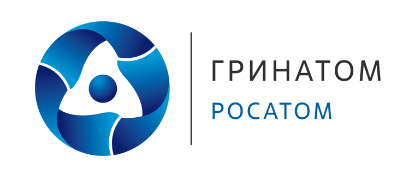 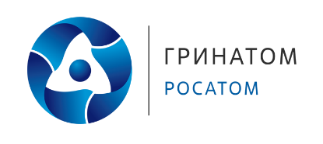 